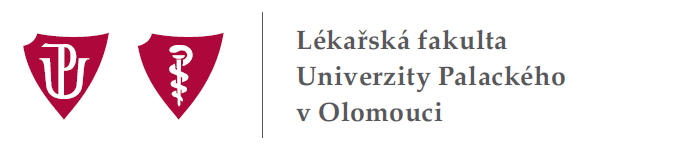 ZÁPIS č. 18/2015z porady vedení Lékařské fakulty Univerzity Palackého v Olomouci,která se konala v úterý 10. února 2015 v 14.00 hodin v pracovně děkana na DLF UP, tř. Svobody 8Omluveni: prof. MUDr. Jiří Ehrmann, Ph.D., doc. MUDr. Miloš Špidlen, Ph.D., doc. Mgr. Martin Modrianský, Ph.D., Ing. Jana Valíková.Splněné úkoly:15/2 Zajistit organizaci workshopu kardiopulmonární resuscitace pro studenty Zubního lékařství. Splněno. Workshop pro studenty Zubního lékařství bude zorganizován v průběhu února 2015.17/1 Zúčastnit se slavnostního představení projektu OLGEN dne 4. 2. 2015 v 14.00 hodin ve Velké posluchárně TÚ LF UP a současně tiskové konference, která bude předcházet. Splněno – viz následující odkaz: http://www.zurnal.upol.cz/nc/lf/zprava/news/3185/17/2 Informovat členy akademické obce LF UP o vyhlášení 5. ročníku mezinárodní soutěže FameLab v ČR. Splněno – viz následující odkaz: http://www.famelabcz.com/17/3 Informovat prof. RNDr. Jitku Ulrichovou, CSc. o vyslovení souhlasu vedení LF UP s jmenováním nového člena Redakční rady Biomedical Papers As. Prof. Maurizia Iacoboneho. Splněno.17/4 Informovat prorektorku prof. Ulrichovou, že za evidenci smluv v rámci projektů na LF UP bude odpovídat Bc. Dana Laníková. Splněno.17/5 Informovat vedoucí zaměstnance LF UP o termínu porady s děkanem LF UP dne 3. 3. 2015. Splněno.17/6 Informovat přednostky/přednosty ústavů a klinik, že v rámci přípravy UP na OP VVV bude na všech fakultách UP proveden průzkum uvažovaných projektů. Splněno. Informace bude ještě upřesněna.Úkoly ke splnění:14/3 Podílet se na specifikaci společného programu s FNOL připravovaného pro absolventy, který bude vyhlášen v únoru 2015.Z: proděkanka prof. Sovová18/1 Zúčastnit se pracovní večeře v rámci návštěvy Williamse Garetha, která se uskuteční ve čtvrtek 26. 2. 2015.Z: děkan LF UP a proděkan prof. Ehrmann18/2 Vyřešit otázku možnosti uzamykání pracoviště CENTESIMO s ohledem na umístění nápojových automatů.Z: proděkan doc. Modrianský18/3 Upřesnit vedoucím zaměstnancům informaci o připravovaném OP VVV (definice samostatného a celouniverzitního projektu).Z: proděkan doc. Modrianský18/4 Zúčastnit se v zastoupení děkana LF UP slavnostního zahájení Dětské univerzity – imatrikulace, která se uskuteční ve středu 18. února 2015 v 15.00 hodin v aule Pedagogické fakulty UP. Z: proděkanka prof. Sovová18/5 Zveřejnit první informaci o připravovaném setkání absolventů, studentů a učitelů LF UP Radicés/Kořeny 2015, které se uskuteční v sobotu 18. 4. 2015 v prostorách TU LF UP.Z: proděkanka prof. Sovová18/6 Vyvěsit závěrečnou zprávu o evaluaci výuky na LF UP za uplynulý akademický rok na webových stránkách do 24. 2. 2015.Z: proděkanka prof. KolářováAgenda děkana:Návštěva Villiamse GarethaDěkan LF UP informoval vedení fakulty o avizované návštěvě Williamse Garetha, která se uskuteční ve dnech 23. - 26. 2. 2015. Na čtvrtek 26. 2. 2015 je plánována pracovní večeře, které se zúčastní děkan LF UP a proděkan prof. Ehrmann.Přetížení čističky odpadních vod (ČOV)Děkan LF UP otevřel otázku přetížení ČOV, na kterou je napojena Dostavba TÚ LF UP. Přednostům a vedoucím dotčených pracovišť byl rozeslán dopis děkana s žádostí o spolupráci při řešení problému – viz příloha č. 1.Organizační zařazení výukových prostor VTECVýukové prostory VTEC, které byly vytvořeny v rámci řešení OP VK, byly s účinností od 10. 2. 2015 organizačně zařazeny do pracoviště CENTESIMO – viz příloha č. 2.Uzamykání prostor pracoviště CENTESIMODěkan LF UP otevřel otázku prostor pracoviště CENTESIMO. Proděkanka prof. Sovová požádala, z důvodu umístění finančně nákladných simulátorů, o možnost uzamykání tohoto pracoviště. Vedení fakulty po projednání rozhodlo, že tuto otázku vyřeší proděkan doc. Modrianský s ohledem na umístění nápojových automatů.Nabídka inzerce volných místProděkanka prof. Sovová informovala vedení fakulty o nabídce inzerce volných lékařských míst pro absolventy. Vedení fakulty po projednání rozhodlo, že Ing. Antošová bude informovat paní Evu Bláhovou, ředitelku společnosti ADAM a FRIENDS s.r.o., o možnosti využít portál absolventů na webových stránkách LF UP.Operační program Výzkum, vývoj a vzdělávání (OP VVV)Děkan LF UP otevřel otázku připravovaného OP VVV v rámci průzkumu zájmu o podávání projektů. Po projednání bylo rozhodnuto, že informace vedoucím zaměstnancům bude upřesněna (definice samostatného a celouniverzitního projektu).Přednáška úspěšného absolventa z cyklu UPsolventDěkan informoval členy vedení fakulty, že absolvent LF UP MUDr. Radomír Maráček vystoupí s přednáškou v rámci cyklu UPsolvent (organizováno Konferenčním servisem UP), která se uskuteční dne 2. 3. 2015 od 18.30 hodin v Kapli Božího těla v Konviktu.Příprava Valné hromady IFMSA Děkan LF UP informoval, že Andrea Bednářová, lokální prezidentka IFMSA, požádala vedení fakulty o poskytnutí propagačních materiálů v rámci přípravy jarní Valné hromady IFMSA v Olomouci. Po projednání byl vysloven souhlas a proděkanka prof. Sovová byla pověřena realizací.Návrh nového Organizačního řádu UPDěkan LF UP seznámil vedení fakulty s návrhem nového Organizačního řádu UP. Tento návrh bude rozeslán členům vedení fakulty k připomínkám v termínu do 20. 2. 2015 - viz příloha č. 3.Slavnostní zahájení Dětské univerzity na UPDěkan LF UP informoval, že obdržel pozvání na slavnostní zahájení Dětské univerzity – imatrikulaci, která se uskuteční ve středu 18. února 2015 v 15.00 hodin v aule Pedagogické fakulty UP. Imatrikulace se v zastoupení děkana LF UP zúčastní paní proděkanka prof. MUDr. Eliška Sovová, Ph.D., MBA. Různé:Prof. MUDr. Eliška Sovová, Ph.D., MBAKořeny 2015Byla projednána otázka organizace setkání absolventů, studentů a učitelů LF UP Radicés/Kořeny 2015. Setkání se uskuteční v sobotu 18. 4. 2015 v prostorách TÚ LF UP a program bude zahájen v 10.00 hodin ve Velké posluchárně. Od 12.15 hodin budou pro zájemce organizovány tři hodinové prohlídky, každá pro 35 osob. Přednostky a přednostové ústavů umístěných v Dostavbě TÚ LF UP budou požádáni, aby zajistili otevření pracovišť po dobu konání prohlídek. Proděkanka prof. Sovová zajistí zveřejnění první informace o připravovaném setkání.Ing. Alina AntošováTermíny promocí a přijímacího řízení na LF UPVedení fakulty po projednání oznámilo termín konání promocí na LF UP v roce 2015, které budou probíhat v prostorách Klášterního Hradiska. Zlatá promoce se uskuteční v pátek 9. 10. 2015.  Termín promocí absolventů byl stanoven na týden od 22. do 26. 6. 2015. Přijímací zkoušky pro uchazeče o studium magisterských studijních programů proběhnou v úterý 16. 6. 2015.MUDr. Jan Strojil, Ph.D.Harmonogram voleb děkana 2015Předseda Akademického senátu LF UP MUDr. J. Strojil, Ph.D. připomněl harmonogram voleb děkana 2015 – viz následující webová stránka: http://www.lf.upol.cz/menu/fakultni-organy/akademicky-senat/volby-dekana-2015/Prof. MUDr. Tomáš Papajík, CSc.Vědecká rada LF UPProděkan prof. Papajík informoval, že bude vyhodnocena účast členů VR na zasedáních a předána děkanovi LF UP. Dále oznámil, že příští zasedání VR LF UP se bude konat ve čtvrtek 9. 4. 2015. Na této VR bude vyhlášena cena Biomedical Papers a současně předány ceny děkana za rok 2014. Panelové vyhodnocení excelentních výsledků za rok 2014Vedení fakulty bylo informováno o panelovém vyhodnocení excelentních výsledků za rok 2014 - viz následující server: www.vyzkum.cz <http://www.vyzkum.cz>  (…byl zveřejněn seznam 20 % nejlepších výsledků za rok 2014, které si zaslouží zvláštní bonifikaci dle Pilíře II. Metodiky 2013. Seznam obsahuje 290 záznamů o výsledcích, které vybraly Expertní panely na základě odborného posouzení jeho členů v rámci každé oborové skupiny). Panel EP-11 začíná výsledkem č. 255.Příští porada vedení LF UP se uskuteční v úterý 17. února 2015 po skončení zasedání AS LF UP.Zápis schválil: prof. MUDr. Milan Kolář, děkan LF UPZapsala: Ivana KlosováPřílohy 3